ΠΡΟΣ ΔΙΠΑΕΥπόδειγμα προσφοράςΓια την για την προμήθεια και τοποθέτηση αλουμινοκατασκευής, για την ασφαλή λειτουργία και την εξοικονόμηση ενέργειας στο εργαστήριο του προσομοιωτή γεωτρήσεων του τμήματος ΧημείαςΤΕΧΝΙΚΗ ΠΡΟΣΦΟΡΑΟικονομική προσφοράΟ/Η Προσφέρων/ουσα(υπογραφή/σφραγίδα Νόμιμου Εκπροσώπου)Στοιχεία προσφέρονταΑναλυτική περιγραφή τεχνικών προδιαγραφών των αγαθών   που ζητούνταιΑΠΑΙΤΗΣΗΑΠΑΝΤΗΣΗΠΑΡΑΤΗΡΗΣΕΙΣΎψος κατασκευής   3,30 μ ύψος Χ 3,80μ πλάτος, με φεγγίτη, δίφυλλη ανοιγόμενη πόρτα  220μΧ180μ, σταθερά πλαϊνά  μέρη,  προφίλ αλουμινίου λευκό με θερμοδιακοπή NIOBE-ANDROMED, και  ενεργειακά τζάμια 4-16-4, και τα αναγκαία μικροϋλικά (μεντεσέδες, χερούλια κλειδαριά), τοποθετημένη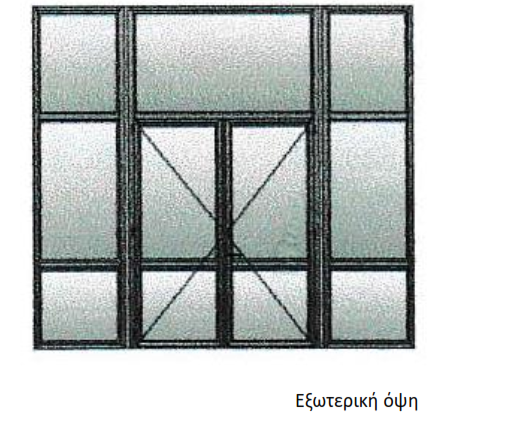 ΝΑΙΠεριγραφή προμήθειαςΜονάδα μέτρησηςΠοσότηταΤιμή μονάδας (€)Προσφερόμενη τιμή πλέον ΦΠΑ (€)ΦΠΑ Προσφερόμενη τιμή με ΦΠΑ (€)Προμήθεια και τοπόθετηση  αλουμινοκατασκευής διαστάσεων 3,30μΧ3,80μ, με φεγγιτη, δίφφυλη ανοιγομενη πορτα, σταθερα μέρη και ενεργειακά τζαμια  ΤΕΜ.1Σύνολο1ΕπωνυμίαΑΦΜΔΟΥΣτοιχεία Επικοινωνίας προσφέρονταΔιεύθυνση:____________Τηλ.:_______________Fax:_____________e-mail:_____________